Всевышний изгнал из рая Адама и Еву и в наказание отправил их жить на землю. Оказавшись на земле, мужчина вознес молитву великому Аллаху, дабы тот послал им что-нибудь поесть.В ответ ему всевышний сказал:— Состриги ногти и отрежь волосы у твоей жены и зарой все это глубоко в землю.Адам так и сделал. Тотчас выросло дерево, протягивая высоко в небо свои ветви.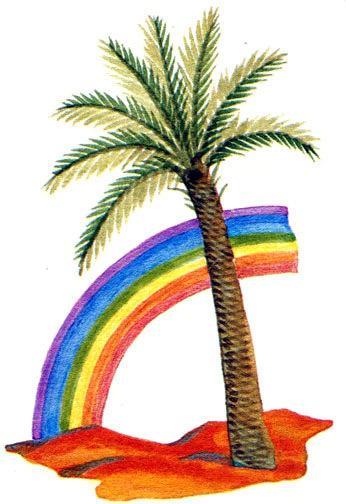 Ствол у дерева был шероховатый, будто нанизанные стриженные ногти, а листья нежные и длинные, как волосы Евы. И на дереве в изобилии росли вкусные плоды.Но демон-искуситель, из-за которого Адам и Ева были изгнаны из рая, увидел пальму и запрыгал в ярости вокруг нее. Он даже зарыдал от злости, и каждая его слеза, падая на листья, превращалась в колючку.В Марокко люди очень любят пальму, и каждое дерево окружают большой заботой. Ее плоды нежны и сладки, как мед, и утоляют голод даже в самые трудные времена.